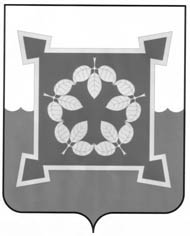 СОБРАНИЕ ДЕПУТАТОВЧЕБАРКУЛЬСКОГО ГОРОДСКОГО ОКРУГА VI СОЗЫВАЧелябинской областиРЕШЕНИЕот    « _____»  _______________ 2021г. №  ______г. ЧебаркульОб освобождении  от  должностизаместителя председателя Контрольно-счетного  комитетамуниципального образования«Чебаркульский городской округ»	В соответствии с Федеральными законами от 06.10.2003 г. №131-ФЗ «Об общих принципах организации местного самоуправления», от 07.02.2011г. №6-ФЗ «Об общих принципах  организации  и деятельности контрольно-счетных органов субъектов Российской Федерации и муниципальных образований», руководствуясь Положением  о Контрольно-счетном комитете муниципального образования «Чебаркульский  городской  округ», утвержденного решением Собрания депутатов Чебаркульского городского округа от 01.03.2016г. №87; статьями 26, 29 Устава муниципального образования «Чебаркульский городской округ», учитывая досрочное расторжение срочного трудового договора по инициативе работника с заместителем председателя Контрольно-счетного комитета муниципального образования «Чебаркульский городской округ», Собрание депутатов Чебаркульского  городского округа,РЕШАЕТ:  	1.  Освободить  от  занимаемой  должности  заместителя председателя Контрольно-счетного комитета муниципального образования «Чебаркульский городской округ» Берсеневу Инну Николаевну (уведомление  КСК Чебаркульского городского округа от 13.01.2021г., увольнение по инициативе работника).	2. Настоящее решение направить в Контрольно-счетный комитет муниципального  образования «Чебаркульский городской округ».	3. Настоящее решение вступает в силу с момента принятия и распространяет  свое действие на  правоотношения  с 12.01.2021г. 4. Контроль исполнения настоящего поручения оставляю за собой.Председатель собрания депутатовЧебаркульского городского округа					Н.С.Баландин